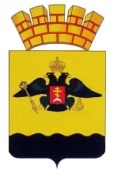 РАСПОРЯЖЕНИЕГОРОДСКОЙ ДУМЫ МУНИЦИПАЛЬНОГО ОБРАЗОВАНИЯГОРОД  НОВОРОССИЙСКот 24 января 2017 года                                                                                 № 05-ркг. НовороссийскО внесении изменений в Положение о комиссии городской Думы муниципального образования город Новороссийск по контролю за достоверностью сведений о доходах, расходах, об имуществе и обязательствах имущественного характера, представляемых депутатами городской Думы муниципального образования город Новороссийск утвержденное распоряжением председателя городской Думы муниципального образования город Новороссийск от 4 февраля 2016 года № 08/1-рк В соответствие с Федеральным законом от 25 декабря 2008 года № 273-ФЗ «О противодействии коррупции», Федеральным законом от 6 октября 2003 года № 131-ФЗ «Об общих принципах организации местного самоуправления в Российской Федерации», статьей 29 Устава муниципального образования город Новороссийск: Пункт 2 Положения о комиссии городской Думы муниципального образования город Новороссийск по контролю за достоверностью сведений о доходах, расходах, об имуществе и обязательствах имущественного характера, представляемых депутатами городской Думы муниципального образования город Новороссийск утвержденное распоряжением председателя городской Думы муниципального образования город Новороссийск от 4 февраля 2016 года № 08/1-рк изложить в следующей редакции:     «2. Комиссия формируется в составе:2.1. Председатель городской Думы муниципального образования город Новороссийск – председатель комиссии.      2.2. Заместитель председателя комитета городской Думы по финансово-бюджетной и экономической политике – заместитель председателя комиссии.2.3.  Член комитета городской Думы по законности, правопорядку и правовой защите граждан – секретарь комиссии.2.4. Председатель комитета городской Думы по социальной политике - член комиссии.2.5. Председатель избирательной комиссии муниципального образования город Новороссийск – член комиссии (по согласованию).2.6. Начальник управления делами городской Думы муниципального образования город Новороссийск – член Комиссии.2.7. Заместитель начальника управления делами городской Думы по правовым вопросам – член комиссии.».      3. Отменить распоряжение председателя городской Думы                                                   муниципального образования город Новороссийск от 15 декабря 2016 года                   № 100-рк.       4. Опубликовать настоящее распоряжение на официальном сайте администрации и городской Думы муниципального образования город Новороссийск.      5. Контроль за выполнением настоящего распоряжения возложить на начальника управления делами городской Думы А.Ф. Коваленко.       6.   Настоящее распоряжение вступает в силу со дня его подписания. Председатель городской Думы                                                            А.В. Шаталов